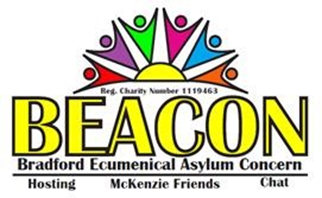 CHAT Phoenix House CoordinatorJob descriptionJob title: CHAT Phoenix House Coordinator Area of work: Beacon Office / Phoenix HouseReports to: BEACON Team LeaderHours: 5 hours per week, with flexible working available. Salary: NJC Pay Scale 4 Spinal Column Point 7 (£19,554 pro rata)Holiday entitlement: 28 days plus 8 public holidays (pro-rata)Job purpose: BEACON is a small Christian charity working to support the needs of asylum seekers in Bradford. CHAT Phoenix House is a project for people attending immigration and asylum hearings at the Phoenix House Immigration and Asylum Tribunal Hearing Centre in Thornbury, Bradford. Volunteers offer a listening ear and a friendly face in addition to refreshments and signposting information. The CHAT Phoenix House Coordinator will liaise with staff at Phoenix House, support volunteers to deliver the service and work to develop and sustain the project. The project currently runs on Monday, Tuesday, Wednesday and Thursday mornings.Key Responsibilities:To work in accordance with BEACON’s policies, charitable objectives, mission and vision at all timesTo be responsible for the co-ordination and day-to-day running of the CHAT Phoenix House projectTo recruit, train and provide ongoing support to volunteers to ensure successful delivery of the project, including holding regular volunteer meetingsTo plan a monthly volunteer rota in accordance with volunteer availabilityTo organise the provision of tea, coffee, and other refreshments at Phoenix HouseTo provide and keep up-to-date information available at Phoenix House for signposting asylum seekers to organisations which can support them in their local areaTo keep records and data relating to the project for monitoring purposes and provide regular reports to trusteesTo manage financial resources accordingly including responsibility for petty cash held at Phoenix HouseTo liaise with staff at Phoenix House in relation to the successful delivery of the projectTo occasionally participate on shifts when volunteers are unavailableTo ensure the CHAT Phoenix House project is compliant with BEACON policies and legal requirements and the volunteers have access to all relevant policies (for example, health and safety, data protection, safeguarding etc.)To attend regular BEACON team meetings, BEACON’s annual AGM and Away DayTo attend relevant training as and when required, to enhance ability to carry out the roleTo perform any other tasks commensurate with pay scale to ensure smooth running of the CHAT Phoenix House project.Person SpecificationPlease refer to the specification below when completing the application form:KeyE = Essential, D= DesirableEssentialDesirableEXPERIENCEEXPERIENCEEXPERIENCEExperience of recruiting and supervising volunteersXExperience of working with asylum seekers (voluntary or paid)XExperience of developing services and projectsXExperience of working or volunteering for a small charity or voluntary organisationXSPECIALIST KNOWLEDGE / QUALIFICATIONSSPECIALIST KNOWLEDGE / QUALIFICATIONSSPECIALIST KNOWLEDGE / QUALIFICATIONSKnowledge and understanding of reasons why people seek sanctuary in the UKXKnowledge and understanding of the UK asylum system XSKILLS AND ABILITIESSKILLS AND ABILITIESSKILLS AND ABILITIESAble to work both independently and as part of a teamXExceptional organisational skills and the ability to keep accurate recordsXHigh level of written and spoken English, with an ability to write brief reportsXExcellent interpersonal skills and the ability to relate to people of different backgroundsXAbility to use IT packages such as Microsoft Word and Excel XAbility to deliver trainingXAbility to ensure project compliance with policies and procedures in relation to safeguarding, confidentiality, data protection, health and safety and equal opportunitiesXPERSONAL CIRCUMSTANCESPERSONAL CIRCUMSTANCESPERSONAL CIRCUMSTANCESAbility to work flexibly to meet the demands of the postXUse of car or other mode of transport for travel to and from Phoenix HouseXDISPOSITION / ATTITUDEDISPOSITION / ATTITUDEDISPOSITION / ATTITUDEInterest in and sensitivity towards the needs of asylum seekersXRespect for cultural, ethnic and religious diversityXSympathy with BEACON’s Mission Statement and ObjectivesXA friendly yet professional approachX